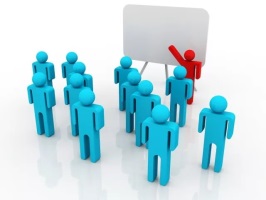 ПРОТОКОЛ«05»июня 2020 годаПротокол №4заседания правления СНТ «Озорной ручей»Председательствующий – Ефимов Ю.В.Принимали участие:члены правления: .Столярова Н.П., Винтер И.С., Кудрявцев М.Ю. , Усатенко Н.И,  Спалва Я. В. (выбранный от 1 массива представитель) Отсутствовали:  нет Приглашенные: Сандалова М.А (внесенный в список кандидат счетной комиссии) для опечатывания  ящика для бюллетеней.Перед оглашением повестки собрания Сандалова М.А предприняла попытки сорвать собрание членов правления, разъясняя в назидательном тоне свою точку зрения  о процесс голосования на общем собрании членов СНТ«Озорной ручей» и о подсчете голосов. Тем самым оказывая давление на членов правления.Было сделало замечание  Сандаловой М.А., что она нарушает дисциплину собрания и культуру общения, что может привести к общему недоверию членов правления к кандидату счетной комиссии. Ящик для голосования опечатан не был по техническим причинам.   Председатель правления СНТ Ефимов Ю.В. повторно вносит предложение открыть заседание  членов правления СНТ.         Предлагается голосовать: ЗА: единогласно;  ПРОТИВ: нет;  ВОЗДЕРЖАЛИСЬ: нет. Членам правления предлагается следующая повестка дня: Подготовка бюллетеня к общему собранию членов СНТ «Озорной ручей» Обсуждение сметы 2020 года. Хозяйственно-экономическое обоснование.Общие вопросы. Рассмотрение заявлений членов  СНТ «Озорной ручей» Назначить дату очередного собрания членов правления.Рассмотреть вопрос об автоматизированной системе коммерческого учёта энергоресурсов. Программа АСКУЭ. По первому вопросу :          Рассмотрено коллективное письмо членов СНТ«Озорной ручей» с номерами участков          и  ФИО собственников в количестве 25 человек.        (приложено к протоколу СНТ "Озорной ручей"04/06-20 от 05 июня 2020 г.)         Изучен потребительский спрос, проведен опрос в социальных сетях.         С учетом пожеланий садоводов внесено предложение о принятии сметы 2020 год из расчета взноса 14 рублей 87 копеек за  метр квадратный с площади участка.Предложено голосование членам правленияЗА: 4 члена правления:  ПРОТИВ: 2  члена правления - 3 массив Кудрявцев М.Ю и член правления  2 массива Столярова Н.ППо второму вопросу заслушаны:Председатель правления  Ефимов Ю.В.- Проинформировал членов правления о внесении поправок в бюллетень.Решено: Убрать п.11 О "Подаче заявки на участие в конкурсном отборе на предоставление  субсидий".  В связи с информацией из "Союза садоводов России" об отмене данной программы.По третьему вопросу заслушана член правления 2 массива Столярова Н.П.Она напомнила о замечаниях, внесенных в 2019 году в бюллетене дляголосования   относительно принятия Устава СНТ  «Озорной ручей» с поправками.     Член правления 2 массива Винтер И.С напомнила члену правления второго массива Столяровой Н.П.  о её  согласии в 2019 году с пунктом о помассивном голосовании на общем собрании   членов  СНТ, отраженного в  п. 15.23.  Устава СНТ«Озорной ручей».В  виду разночтения директивного документа, вынесли на повторное голосование вопрос:"О включении в бюллетень вопроса об утверждении  Устава СНТ «Озорной ручей»"ЗА: 2   - член правления 2 массива Столярова Н.П. и  член правления 1 массива УсатенкоН.И.:  ПРОТИВ: 4 члена правления:  ВОЗДЕРЖАЛИСЬ: нет."О включении кандидата в члены правления по всем трем массивам"Вынесли на голосование вопрос по личному волеизъявлению о включении кандидатав члены правления  Столяровой Н.П (включена в список от 2 массива)  по всем трем массивам.ЗА: 1  - Столярова Н.П.   ПРОТИВ: 5 членов правления;  ВОЗДЕРЖАЛИСЬ: нет.Правление обратило внимание на  возможность выбора только двух кандидатовв члены  правления из предложенного списка бюллетеня  (п.6)Предложено вынести на голосование вопрос помассивного  выбора кандидата, согласно  положению Устава 15.23.Проголосовать по вопросу помассивного голосования, согласно положению Устава 15.23ЗА:5 членов правления  ПРОТИВ: 1 член правления:  Столярова Н.П.;  ВОЗДЕРЖАЛИСЬ: нет.Решили проголосовать за внесение в бюллетень во время общего собрания кандидата в члены правления не от своего  массива и не находящегося в списке.ЗА: 2 члена правления  ПРОТИВ: 4 члена правления - Ефимов Ю.В.Спалва Я.В.Винтер И.С.Кудрявцев М.Ю.;  ВОЗДЕРЖАЛИСЬ: нет.Председатель правления  Ефимов Ю.ВИнформировал о сборе бюллетеней с 13 июня по 04 июля. Принести свой бюллетень возможно в здание правления, в приемные дни с 10-00 до 15-00Счетная комиссия начнет работать с  04 июля 2020 года с 16-00 до окончания подсчета голосов и оформления протокола счетной комиссии. О публикации информации на официальном сайте:-Сметы приходов и расходов денежных средств 2020 года, её финансовое обоснование.-Штатного расписания.- Бюллетеней для голосования общего собрания членов СНТ«Озорной ручей»-Бюллетеня для выбора параметров расчеты сметы 2021-Повестку дня общего собрания членов СНТ«Озорной ручей»Напомнил о начале  регистрации общего собрания членов СНТ«Озорной ручей» в 13-00. С целью изучения спроса, будет предложено 3 варианта расчетов взносов, отраженные в отдельном бюллетене.-с м2 -по статьям сметы,  как с м2, так и с члена садовода (комбинированный способ)- с одного собственника (с одного участка, независимо от площади участка)Собрание садоводов состоится 27 июня 2020 года. Начало регистрации 13-00. Окончание приёма бюллетеней очно-заочной формы голосования: 4 июля 2020 года в 15.00.По третьему вопросу заслушаны:Председатель правления  Ефимов Ю.ВО назначении в должности контролера учета электроэнергии.Рассмотрено заявление о назначении в должность контролера энергоучета Осипова В.С.Предложено голосовать:ЗА:6 членов правления  ПРОТИВ: нет  ВОЗДЕРЖАЛИСЬ: нет.  Единогласно принято решении о возложении обязанностей контролера  энергоучета на Осипова В.С.Председатель разъяснил функциональные обязанности данной должности.Назначить контролером электроучета Осипова Владимира Сергеевича.- В течении рабочей недели, с учетом долгосрочного  прогноза погоды, произвести грейдирование дороги 1 массива осуществить ямочный ремонт в случае необходимости…-привлечь добровольцев для строительства пандуса, с целью облегчения выброса мусора.По четвертому вопросу заслушаны:Председатель правления  Ефимов Ю.В.Назначить дату очередного собрания членов правления 20 июня 2020 г.в 15-00По пятому вопросу заслушаны:Председатель правления  Ефимов Ю.В.Обсудить условия договора ООО " ОБЩЕСТВО С ОГРАНИЧЕННОЙ ОТВЕТСТВЕННОСТЬЮ "ЦЕНТР СПЕЦИАЛЬНЫХ КОММУНИКАЦИЙ"  по предоставлению устройств системы "Аскуэ". Торговой марки "Стриж". Автоматизированная система коммерческого учета электроэнергии, обеспечивающей дистанционный сбор информации со специально оборудованных приборов учета, передачу сведений .Дата рассмотрения договора определена на следующем правлении.РЕШИЛИ:   Утвердить дату правления 20 июня  2020 года в 15-00Ответственный: председатель Ефимов Ю.В.Выложить на общее ознакомление на сайт.Председательствующий _______________________Ефимов Ю.В.Члены правления:.,___________ Столярова Н.П.,___________ Винтер И.С., ___________________Кудрявцев М.Ю.___________Спалва Я.В________________ Усатенко Н.И